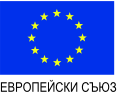 ОПЕРАТИВНА ПРОГРАМА ЗА ХРАНИ И/ИЛИ ОСНОВНО МАТЕРИАЛНО ПОДПОМАГАНЕФОНД ЗА ЕВРОПЕЙСКО ПОДПОМАГАНЕ НА НАЙ- НУЖДАЕЩИТЕ СЕ ЛИЦА / REACT EUОперация BG05FMOP001-5.001 „3.1 - Топъл обяд в условия на пандемията от COVID-19“Прием на заявления за включване в Операция BG05FMOP001-5.001„3.1 - Топъл обяд в условия на пандемията от COVID-19““ в Община Върбица Във връзка с включването на Община Върбица в Операция BG05FMOP001-5.001 „3.1 - Топъл обяд в условия на пандемията от COVID-19“ продължава приема на заявления за включване в услугата. Необходимо е да бъдат идентифицирани  потребители, които принадлежат към целевите групи, в обхвата на мярката. Това са:Лица без доходи или с ниски доходи под линията на бедност-хора в затруднение поради влошената икономическа обстановка в страната, хора,които поради възрастта си или налични увреждания са в по-висок риск от заразяване и неблагоприятно протичане на инфекцията; - Лица, поставени под карантина-без доходи или с ниски доходи под линията на бедност и нямат близки, които да им окажат подкрепа; - Лица, обект на социално подпомагане, за които е установена нужда от допълнителна подкрепа и в условията на извънредна епидемична обстановка са в невъзможност да задоволят основните си жизнени потребности. В условията на извънредна ситуация, за да се гарантира, че помощта ще достигне до най-засегнатите от кризата, общината ще идентифицират най-нуждаещите се лица, като за целта ще използват всякакви източници на информация – заявления, сигнали на граждани, отворена телефонна линия, информация от Регионалната здравна инспекция за лица, поставени под задължителна карантина, информация от доставчици на социални услуги и институции и др.Принадлежността на идентифицираните от общините лица към допустимата целева група ще се потвърждава от съответната ДСП в рамките на служебните ѝ задължения. Лица, жители на Община Върбица, могат да подадат заявления за идентифициране към целевите групи и включване в Операция BG05FMOP001-5.001 „3.1 - Топъл обяд в условия на пандемията от COVID-19“  на информационното гише в сградата на общинска администрация  и при кметовете и кметските наместници по населените места в Общината, сигнали на тел: 05391/21-31 и имейл: obshtina@varbitsa.orgДейностите по  проект ,, Осигуряване на топъл обяд в Община Върбица в условията на пандемия от COVID-19”, стартираха на 04.01.2021 г. с продължителност до 30.06.2022 г. с общ брой на потребителите 1230 лица. Стойността на проекта е 1 377 489,30 лева.Проекта се финансира от Фонда за европейско подпомагане на най-нуждаещите се лица по Оперативна програма за храни и/или основно материално подпомагане 2014-2020, в резултат от инициативата на Европейската комисия за  преодоляване на последствията от кризата чрез механизма REACT-EU.За повече информация и подаване на заявления в стая 210 на общинска администрация и в кметства по населени места на територията на община Върбица.